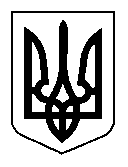 БЕРИСЛАВСЬКА МІСЬКА РАДА                                                    Херсонської області                                                        ПРОТОКОЛ     позачергової  55  сесії   VІІ скликання24  березня   2020 року                                                                             м. Берислав      Загальний склад міської ради    VІІ скликання  - 26 депутатівПрисутні  - 14  ( список додається);  Відсутні   -  12  ( список додається);Головуючий на пленарному засіданні:Шаповалов О.М. - голова Бериславської міської ради.Пленарне засідання  позачергової 55 сесії міської ради відкриває і веде Бериславський міський голова Шаповалов О.М.Міський голова:    Шановні депутати і запрошені!Із загальної кількості 26 депутатів на позачергову 55  сесію міської ради прибуло і зареєструвалось    14       депутатів , відсутні з поважних причин    12  депутатів.   Міський голова: Шановні депутати!Відповідно до ст. 46  Закону України «Про місцеве самоврядування в Україні»                 позачергову  55 сесію міської ради  7 скликання оголошується відкритою. (звучить Державний Гімн України)Міський голова:    Шановні депутати!Для ведення протоколу сесії, згідно з регламентом міської ради сьомого скликання, нам  необхідно обрати секретаріат сесії.Є пропозиції утворити секретаріат  позачергової 55  сесії міської ради у кількості   2-х  депутатів.Хто за те, щоб утворити секретаріат сесії у кількості двох осіб, прошу проголосувати.За 15 .  ПРОТИ? Немає. Утримались? Немає.ПриймаєтьсяМіський голова:   Шановні депутати! Є пропозиція  обрати  до  секретаріату   таких депутатів міської ради: Федоренко Наталію Анатоліївну, Короваєнко Олександра Володимировича.Інші пропозиції будуть? Немає. Хто за те, щоб обрати секретаріат  у кількості 2-х осіб, прошу  проголосувати.За 15.      ПРОТИ ? Немає.   Утримались ?  Немає. ПриймаєтьсяМіський голова:   Шановні депутати!Для визначення результатів поіменного голосування  позачергової 55   сесії пропоную покласти на секретаріат обов’язки лічильної комісії. Є інші пропозиції? Немає.Ставлю на голосування.За  15.     ПРОТИ ? Немає.   Утримались ?  Немає.Прошу лічильну комісію зайняти робоче місце і приступити до роботи.Міський голова: Шановні депутати!Нам необхідно затвердити порядок денний     сесії міської ради.Хто за те, щоб прийняти проект порядку денного позачергової 55   сесії за основу, прошу голосувати.За   15.      ПРОТИ ? Немає.   Утримались ?  Немає.Чи є зміни та доповнення до порядку денного  позачергової 55  сесії ? Немає.Хто за те, щоб  затвердити порядок денний  позачергової 55  сесії, прошу голосувати.За   15. ПРОТИ ? Немає.   Утримались ?  Немає.ПриймаєтьсяПорядок  денний позачергової  55   сесії міської ради  сьомого скликання.Регламент роботи   позачергової 55   сесії Бериславської міської ради                                     VІІ скликанняСесію планується провести за 30 хв. За   15. ПРОТИ ? Немає.   Утримались?  Немає.ПРИЙМАЄТЬСЯ.Міський голова:  Шановні депутати!        1. На  ваш розгляд вноситься проект рішення   про   внесення змін та  доповнень до рішення 52 сесії міської ради 7 скликання від 24.12.2019р. № 573 « Про програму соціально – економічного та культурного розвитку  м. Берислава на 2020 рік.».Доповідає,   Шматов Сергій Володимирович,  перший	 заступник міського голови міської ради.  Чи є запитання, пропозиції? Немає.Міський голова:  Переходимо до голосування.Хто за те, щоб прийняти  проект про внесення змін та  доповнень до рішення 52 сесії міської ради 7 скликання від 24.12.2019р. № 573 « Про програму соціально – економічного та культурного розвитку  м. Берислава на 2020 рік.» за основу  і в цілому,  прошу голосувати.За   15.  Проти? Немає.   Утримались ?  Немає. (Результати поіменного голосування додаються до протоколу та оприлюднені на офіційному веб-сайті міської ради)Рішення прийнято ( рішення   №  616 додається).Міський голова:  Шановні депутати!2. На  ваш розгляд вноситься проект рішення   про внесення змін та доповнень до рішення 52 сесії міської ради 7 скликання від 24.12.2019  року №574 “Про міський бюджет на 2020 рік”.Доповідає, Рожкова Катерина Володимирівна,  начальник фінансово – економічного відділу міської ради.   Чи є запитання, пропозиції? Немає.Міський голова:  Переходимо до голосування.Хто за те, щоб прийняти  проект рішення      про внесення змін та доповнень до рішення 52 сесії міської ради 7 скликання від 24.12.2019  року №574 “Про міський бюджет на 2020 рік” за основу  і в цілому,  прошу голосувати.За   15.  Проти? Немає.   Утримались ?  Немає. (Результати поіменного голосування додаються до протоколу та оприлюднені на офіційному веб-сайті міської ради)Рішення прийнято ( рішення   №   617  додаєтьсяМіський голова:  Шановні депутати!        6. На  ваш розгляд вноситься проект рішення про передачу та прийняття міжбюджетних трансфертів на 2020 рік.Доповідає, Рожкова Катерина Володимирівна,  начальник фінансово – економічного відділу міської ради.              Чи є запитання, пропозиції? Немає.         Міський голова:  Переходимо до голосування.Хто за те, щоб прийняти  проект рішення  про передачу та прийняття міжбюджетних трансфертів на 2020 рік за основу  і в цілому,  прошу голосувати.За   15.  Проти? Немає.   Утримались ?  Немає. (Результати поіменного голосування додаються до протоколу та оприлюднені на офіційному веб-сайті міської ради)Рішення прийнято ( рішення   № 618  додається).Міський голова:   Шановні  депутати!Чи бажає хто  виступити, висловити  пропозиції і зауваження, зробити оголошення.Немає.Позачергову 55 сесію міської ради оголошую закритою.( звучить  Державний Гімн України)Міський голова:  Шановні депутати!Всім дякую за участь в роботі пленарного засідання сесії.Міський голова                                                             О.М. Шаповалов           1. Про внесення змін та  доповнень до рішення 52 сесії міської ради 7 скликання від 24.12.2019р. № 573 « Про програму соціально – економічного та культурного розвитку  м. Берислава на 2020 рік»          1. Про внесення змін та  доповнень до рішення 52 сесії міської ради 7 скликання від 24.12.2019р. № 573 « Про програму соціально – економічного та культурного розвитку  м. Берислава на 2020 рік»Доповідає:перший заступник  міського голови    Шматов С.В 2. Про внесення змін та доповнень до рішення 52 сесії міської ради 7 скликання від 24.12.2019  року №574 “Про міський бюджет на 2020 рік”.2. Про внесення змін та доповнень до рішення 52 сесії міської ради 7 скликання від 24.12.2019  року №574 “Про міський бюджет на 2020 рік”.Доповідає:  Начальник фінансово – економічного відділу  Рожкова К.В. 3. Про  передачу та прийняття міжбюджетних трансфертів на  2020 рік.3. Про  передачу та прийняття міжбюджетних трансфертів на  2020 рік. Доповідає:  Начальник фінансово – економічного відділу  Рожкова К.В.    1 . Інформація з 1  питання              -  5 хв.                          2   Інформація з 2  питання              -  5 хв.                          3.  Інформація з 3  питання              -  5 хв.                                                                                                                                                      15 хв..